Rebekah’s handkerchief.A precious kiss, a gentle touch, snatched in the briefest of moments.A voice cries out, a high pitched haze, a dissonant despair.A lonely tear drops away, soaking up the dust.And Rebekah clutches her handkerchief, crimson, without a seam.A wanton shout, a wicked laugh, etched in a camera’s lens.A German shepherd barks for joy, a symbol of power and struggle.An old Professor falls to the floor, draining his empty spirit.And Rebekah clutches her handkerchief, crimson, without a seam.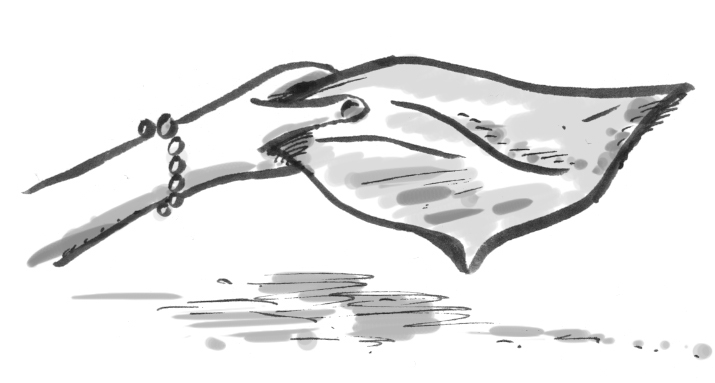 A plume of smoke rises high, searching for a heaven.A little baby twists her face, longing for a breast.A hideous soldier cocks his gun, dancing with the devil.And Rebekah clutches her handkerchief, crimson, without a seam.A bewildered child follows his mummy, shuffling towards death’s door.A frightened daddy kneels and stares, praying his useless words.A broken heart bursts a chamber, crying out a song.And Rebekah clutches her handkerchief, crimson, without a seam.A door is opened. The innocents push, bathed in electric light.A pleasing shout is ringing out. Love’s pure dove is fluttering.A shutter opens, a ghastly wind, strangles a hundred throats.And Rebekah clutches her handkerchief, crimson, without a seam.Time devours sacred seconds, a whispering wind is tame.A hardened guard unlocks the door, brushing off his shame.Tormented, broken bodies fall, a terrible, twisted dream.And a handkerchief lies without an owner, crimson, without a seam. © 2012 Paul DelaneyPoem from ‘I’m fed up!’ www.pdelaney.co.uk